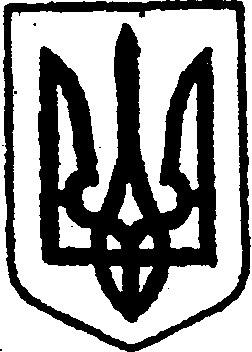 КИЇВСЬКА ОБЛАСТЬТЕТІЇВСЬКА МІСЬКА РАДАVІІІ СКЛИКАННЯВІСІМНАДЦЯТА  СЕСІЯПРОЄКТ  Р І Ш Е Н Н Я 28 лютого 2023 р.                                                                   №     - 18 - VІІІПро внесення змін до рішення п’ятнадцятої сесії Тетіївської міської ради VІІІ скликання від 30 червня 2022 року № 676-15-VIII «Про передачу виконавчому комітету Тетіївської міської ради окремих повноваженьщодо управління майном комунальної власностіТетіївської міської територіальної громади»        Відповідно до Закону України «Про оренду державного та комунального майна», Порядку передачі в оренду державного та комунального майна, затвердженого постановою Кабінету Міністрів України від 3 червня 2020 року № 483 «Деякі питання оренди державного та комунального майна»,  керуючись пунктом 31 статті 26, статтею 29 Закону України «Про місцеве самоврядування в Україні»,  враховуючи висновки та рекомендації постійної депутатської комісії з питань торгівлі, житлово-комунального господарства, побутового обслуговування, громадського харчування, управління комунальною власністю,  благоустрою, транспорту, зв’язку, Тетіївська міська рада                                                  В И Р І Ш И Л А:Внести зміни до рішення п’ятнадцятої сесії Тетіївської міської ради VІІІ скликання від 30 червня 2022 року № 676-15-VIII «Про передачу виконавчому комітету Тетіївської міської ради окремих повноважень щодо управління майном комунальної власності Тетіївської міської ради», доповнивши пункт 1 цього рішення підпунктом 1.5, а саме:«1.5. прийняття рішень про надання дозволу та про відмову у наданні дозволу на передачу в суборенду комунального майна».2. Контроль за виконанням цього рішення покласти на першого заступника міського голови Кизимишина В. Й. та на постійну депутатську комісію з питань торгівлі, житлово-комунального господарства, побутового обслуговування, громадського харчування, управління комунальною власністю,  благоустрою, транспорту, зв’язку (голова комісії – Фармагей В. В.) Міський голова                                             Богдан БАЛАГУРА